       M E S T O   Š A M O R Í N   -   S O M O R J A   VÁ R O S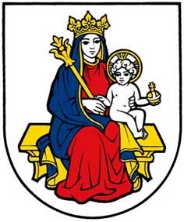                                       Mestský úrad   -   Városi hivatal                       Hlavná 37    -    Fő  utca 37                                         931 01   Šamorín   -    931 01  SomorjaZ á p i s n i c azo zasadnutia komisie dopravy, verejného poriadku a požiarnej ochranykonaného dňa 18. 06. 2024 na MsÚ ŠamorínPrítomní: podľa prezenčnej listinyZasadnutie otvoril predseda komisie T. Jávorka, ďalej sa pokračovalo podľa programu.ÚvodUrčenie zapisovateľa a overovateľa zápisnice: L. Tóth (zapisovateľ), T. Jávorka (overovateľ).Program: Správa o príprave investičných projektov na úseku dopravy 2024-2025: Rybárska, Cyklochodník Bucsuháza, Obchvat Šámot, križovatka pri AS, cyklopruhy na SeneckejCyklocesta na Rybárskej - ÚR je už právoplatné, projektant odovzdal projekt DSP v júni, momentálne prebieha zber vyjadrení a stanovísk k SP, bude potrebné doplniť dendrológiu pre DSP,Cyklocesta cez orné polia v Bučuházi - prebieha proces získavania pozemku od SPF,Križovatka Bratislavská – VinohradskáZáver z 22.2. projekt zaslať na vyjadrenie SSC a iniciovať rokovanie s nimi - nesplnené, nový termín – do septembrovej schôdze komisie + preveriť či projekt bol doplnený o návrh prekládok, ktorý je dôležitý pre územné konanie,Obchvat Šámot – záver zo zasadnutia komisie z 22.2 je splnený iba čiastočne, polohopis - výškopis je hotový, projekt pre ÚR bol objednaný až v máji,Chodník na Krížnej – ÚR je vydané a právoplatné, projektantovi boli zadané úlohy pre DSP,Senecká cyklopruhy – neboli vyčíslené náklady, projektant meškal s dodaním potrebných podkladov, orientačná cena bude vyčíslená v nasledujúcich dňoch, Chodník medzi Kauflandom 2 a križovatkou na BucsuházaKomisia žiada referát dopravy o vyjasnenie situácie: kto vybavuje potrebné pozemky a či je vydané stavebné povolenie pre tento chodník do nasledujúceho zasadnutia komisieInformácia o problematike parkoviska pre ZŤP na Mliečňanskej ceste v súvislosti s riportom na JOJKomisia bola informovaná Ing.Tóthom o vykonaných krokoch v tejto veci.Mesto si nechalo vypracovať projekt parkoviska na v súčasnosti X-om vyznačené miesto na telese cesty, rešpektujúc zmenený režim parkovania v ulici (preložené parkovanie na opačnú stranu ulice).Ing.Tóth informoval, že projekt dopravného značenia vypracoval oprávnený projektant po dohode s ODI DS, podľa ktorého je vyznačenie vyhradeného pozdĺžneho státia pre ZŤP s čiastočným státím na chodníku neštandardné a preto nesúhlasili s takýmto vyznačením.Komisia berie na vedomie tento stav. Mesto môže ponúknuť dotknutej rodine len riešenie schválené s ODI DS.Mestský úrad je pripravený na realizáciu vyznačenia parkoviska, k čomu je potrebná súčinnosť dotknutej rodiny, ktorú v minulosti rodina odmietla, keď fyzicky zabránili vyznačeniu parkovacieho miesta podľa odsúhlaseného projektu, nakoľko trvali na vyznačení čiastočne na chodníku. Rodina bola informovaná listom, na ktorú doteraz mesto nedostalo žiadnu odpoveď.Predstavenie navrhnutých trvalých dopravných značení – Gazdovský rad zóna 30, Gazdovský rad – Parková VDZ plná čiara v križovatke, Stará cesta 30 a výmena spomaľovacieho prahu, ZŤP stojisko poliklinika, ukľudnenie Vinohradskej pri SoŠ Jednota, priechod pre chodcov v križovatke Rybárska – ZáhradníckaKomisia berie na vedomie predložené návrhy TDZ.Predstavenie projektu rekonštrukcie Kláštornej Projekt nebol ukončený do termínu rokovania komisie.Návrh VZN 1/2024 o zmene a rozšírení spoplatnenej zóny parkovaniaKomisia berie na vedomie predložený návrh, nemal k nemu ďalšie pripomienky a navrhuje ho predložiť na najbližšie zasadnutie MsZ na schválenie. O iniciatíve obyvateľov na celodennú platnosť plateného parkovania navrhujeme rozhodnúť až po prvých skúsenostiach s prevádzkou podľa predloženého návrhu VZN.Zmena územného plánu  – debata, návrhyOdznela informácia o procese zmeny územného plánu č.5Z.Faragó narhoval zapracovať obslužné komunikácie zón občianskej vybavenosti pri Kauflande č.2 a pri talianskom priemyselnom parku.Ing.Tóth žiada upresniť definíciu zelených plôch na stavebnom pozemku tak, aby bolo jednoznačne a zrozumiteľne definované, že zelené plochy sú plochy spĺňajúce výlučne ekologickú funkciu, a za zeleň nie je možné považovať spevnené plochy upravené kamenivom alebo zatrávňovacou dlažbou, ktoré často slúžia ako komunikačné plochy alebo stojiská pre motorové vozidlá.Žiadosti obyvateľov:7.1. Žiadosť obyvateľov Záhradníckej uliceKomisia navrhuje:Zakázať vjazd nákladným vozidlám nad 3t a autobusomVybudovať dva spomaľovacie prahy. Miesto prahov má byť určené navrhovateľkou žiadosti a podpisom potvrdené od štyroch dotknutých majiteľov priľahlých rodinných domov.7.2. Podnet občana na riešenie problémov na priechode Bratislavská – PomlejskáVedúci referátu dopravy informoval komisiu o tom, že prebiehali vo veci miestne šetrenia v prítomnosti ODI DS a ODi Trnava, prebrali sa rôzne možnosti, z ktorých ODI Trnava odporúčala ako jediné riešenie posunutie priechodu pre chodcov a semafor smerom na BA.Komisia súhlasí s návrhom L. Tótha, aby sa pripravil návrh s možnosťami riešenia a aby sa vec opäť predložilo na rokovanie.7.3. Žiadosť Plutzer – spomaľovače na PomlejskejZ. Farago informoval komisiu, že po osobnom rozhovore s p. Plutzerom, ho p. Plutzer informoval, že sú ochotný prefinancovať stavané betónové spomaľovače, nakoľko podľa neho súčasné plastové vankúše nie sú dostatočne funkčné. Komisia súhlasí s tým, aby na Pomlejskej sa súčasné spomaľovacie vankúše prebudovali na betónové, podobné, aké sa realizovalo na Gazdovskom rade.7.4. Žiadosť Expedia na umiestnenie reklamnej tabule popri BratislavskejKomisia nesúhlasí s umiestnením ďalších reklamných stavieb a plôch.7.5. Žiadosť Polovka o vyhradenie ZŤP miestaKomisia nesúhlasí, za hlasoval 1 člen komisie, proti 4 členovia.7.6. Žiadosť Dajun Shi o vyznačenie miesta pre zásobovanieKomisia nesúhlasil so žiadosťou.RôzneSkaly a iné umiestnené prekážky pri spomaľovačochKomisia žiada referát dopravy aby opäť podnikol kroky na ich odstránenie do nasledovného rokovania. Konkrétne zaznelo, že na Vinohradskej, v úseku medzi Pomlejskou ulicou a Obchodnou akadémiou sú takéto skaly.Akustický smog od turbovýfukovKomisia žiada referát dopravy a náčelníka MP Imricha Szabadosa aby zistili legislatívne podmienky zásahu v takýchto prípadoch. Deň rokovania komisieZoltán Faragó navrhuje organizovať zasadnutia komisie vždy v ten istý deň, podľa možnosti v utorok alebo vo štrvtok, nakoľko termíny v stredu nie sú pre neho vhodné.Parkovanie pri MPBH na zeleniPri MPBH na Veternej sa parkuje na zeleni. Imrich Fehér žiada referát dopravy a upozornenie MPBH v záujme nápravy.Parkovisko za AS smerom k BILLAImrich Fehér sa pýtal no možnosti obnovy parkovacej plochy medzi autobusovou stanicou a OC BILLA, nakoľko plocha je dezolátnom stave. L. Tóth uviedol, že rozpočet mesta s tým neplánuje. Uviedol tiež, že plocha je už takmer nepochôdzna, a bolo by nutné jej obnovu naplánovať do ďalšieho rozpočtového obdobia, nakoľko je to dôležitý verejný dopravný terminál mesta, kde sa stretávajú individuálny motoristi, cyklisti a verejná doprava.Problémy pri uzávierkach Dubovej uliceImrich Fehér, ako obyvateľ Hlbokej ulice upozornil na zvýšenú intenzitu dopravy v období, keď je Dubová ulica uzavretá.Komisia žiada pri rokovaniach s X-Bionic o odovzdaní Dubovej cesty zohľadniť túto skutočnosť a záujem miestnych obyvateľov.Projekt na ÚR od LIDL na križovatku Senecká/Priemyselná/VicenzyT. Jávorka informoval o dohode medzi primárotom a zástupkyňou LIDL o odovzdaní projektu na ÚR prestavby križovatky Senecká-Priemyselná-Vicenzy Zápisnicu vyhotovil: László TóthZápisnicu overil: Tamás Jávorka